Isle Of Pines Property Owners Association  2021 Membership Application Form  	(Membership runs from January –December) 	Adult names_______________________________ 	Today’s Date____________________ 	_________________________________________ 	Amount paid__________ Extra key______ 	_________________________________________ 	Cash 	Check #___________ 	Children__________________________________ 	Age_______________________________ 	_________________________________________ 	Age_______________________________ 	_________________________________________ 	Age_______________________________ 	Street Address_____________________________ 	Phone:_____________________________ 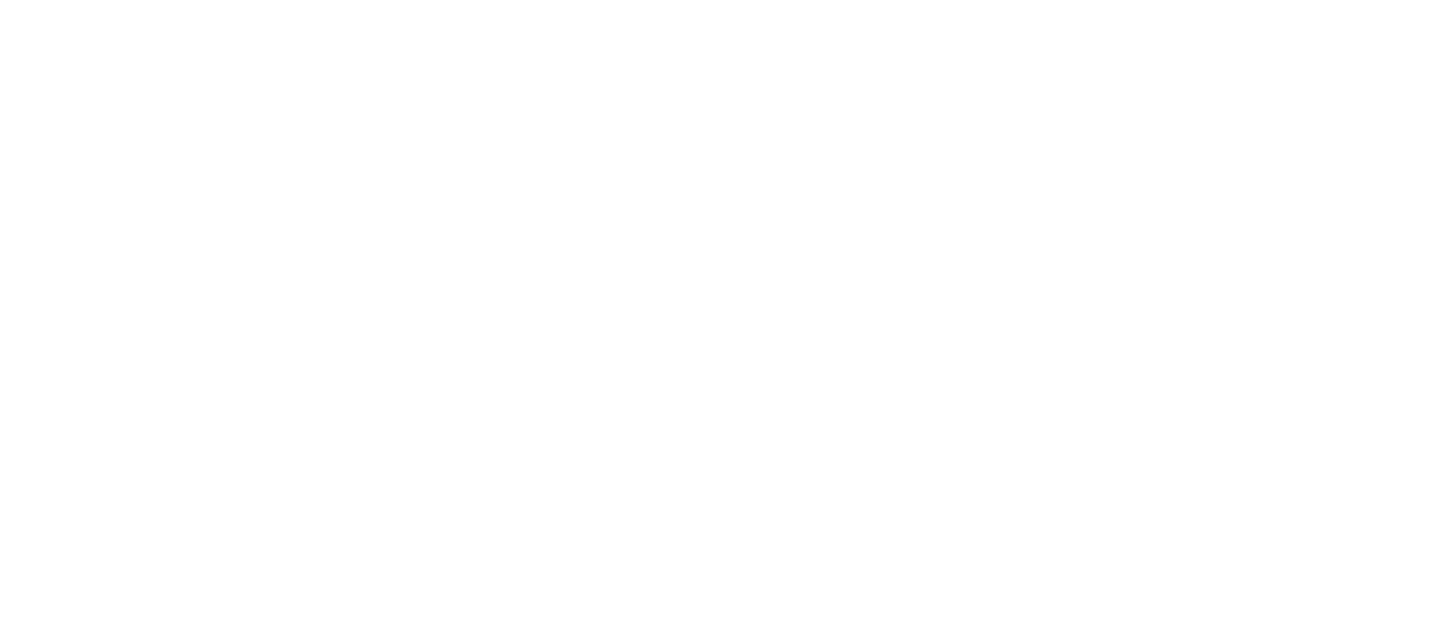 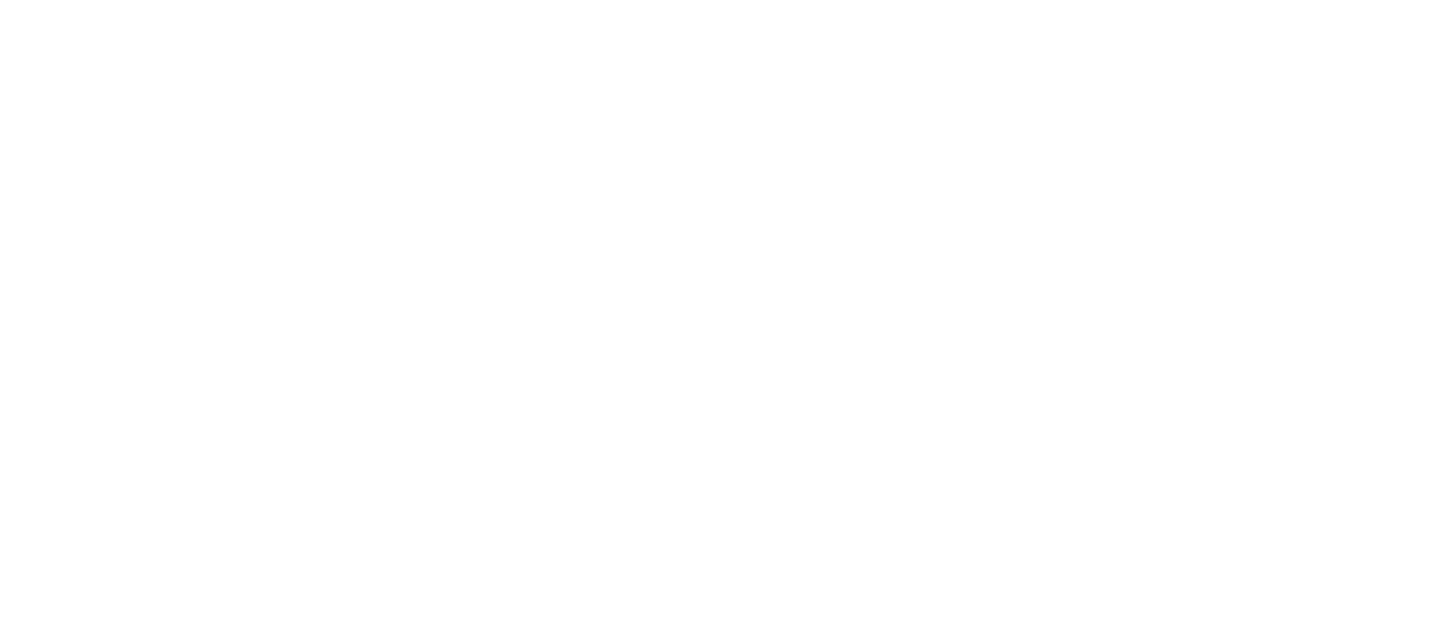            	E-mail____________________________________              Circle One        Own    Rent 	  I have read and fully understand the attached Association Rules and hereby agree that all family members will abide by them. Signature of member (must be 21 years of age) ____________________________________________________________________ Would you be interested in volunteering? ______Yes   _____ NO  If so, where: Board Member__________  Beach Clean-up______  Coordinate or Assist with an event______ Serve on a committee_______  Other____________________ New Resident to community?_________________ Please note: Monthly Board Meetings are held the first Tuesday of every month. Everyone is welcome to attend. 